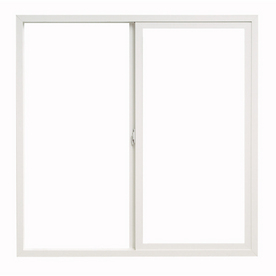 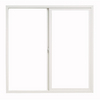 ThermaStar by Pella 10 Series Left-Operable Vinyl Double Pane Annealed New Construction Egress Sliding Window (Rough Opening: 48-in x 60-in; Actual: 47.5-in x 59.5-in)ShareemailOnly at Lowe'sThermaStar by Pella 10 Series Left-Operable Vinyl Double Pane Annealed New Construction Egress Sliding Window (Rough Opening: 48-in x 60-in; Actual: 47.5-in x 59.5-in)Item #: 329312 |  Model #: 748171614571 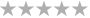 Be the first to write a review! Share this product: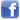 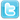 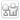 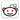 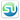 $194.85 DescriptionSpecificationsProtection PlansReviewsCommunity Q&ADescriptionGot an update or addition to this product's details? Share it here. 10 Series Left-Operable Vinyl Double Pane Annealed New Construction Egress Sliding Window (Rough Opening: 48-in x 60-in; Actual: 47.5-in x 59.5-in)Advanced Low-E energy-saving glass Argon gas is inserted between the 2 panes of glass for added energy efficiency Maintenance-free vinyl frames Sliding sash can be removed to clean exterior glass from inside your home Interlocking sashes on windows helps seal out drafts and improve energy efficiency Custom sizes and color-matched grilles are also available via special order For more product details refer to the specifications tab SpecificationsGot an update or addition to this product's details? Share it here. Actual Height (Inches)59.5Actual Width (Inches)47.5Rough Opening Width (Inches)48Rough Opening Height (Inches)60Jamb Depth (Inches)1.63Series10Interior Color/FinishWhiteExterior Color/FinishWhiteHardware Color/FinishWhitePaintableNoColor/Finish FamilyWhiteFrame MaterialVinylIncludes GridNoGrid TypeN/AGrid WidthN/AGrid ProfileN/AGrid PatternN/AGlazing TypeDouble paneArgon Gas InsulatedYesGlass StrengthAnnealedObscure GlassNoFrame ProfileFlatScreen IncludedHalfScreen TypeFiberglass meshScreen Frame TypeRoll-formRoller TypeVinyl rollersVinyl rollersSash Operation (Exterior View)Left-operableLeft-operableSash Configuration2-lite2-liteWarrantyLimited lifetimeLimited lifetimeLowe's ExclusiveYesYesProject TypeNew constructionNew constructionMeets Egress RequirementYesYesLock TypeCamCamNail FinIntegratedIntegratedJ ChannelN/AN/AMullingN/AN/AWood Jamb ExtensionNoneNoneNumber of Locks11Ventilation LatchesN/AN/AImpact GlassNoNoHurricane ApprovedNoNoSound Transmission Control (STC) RatedYesYesDesign Pressure (DP) Rating3030U Value0.30.3Solar Heat Gain Coefficient (SHGC)0.30.3ENERGY STAR Qualified Northern ZoneYesYesENERGY STAR Qualified North/Central ZoneYesYesENERGY STAR Qualified South/Central ZoneYesYesENERGY STAR Qualified Southern Zone